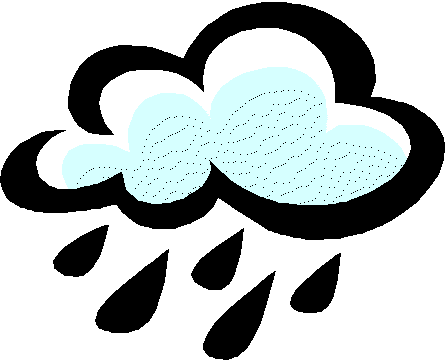 Bangor Area Storm Water Group MeetingOctober 8, 2015Location: 2nd Floor Council Chambers, Orono Town Office, Orono, Maine12:30 pm – 3:30 pmAGENDA12:30 pm	BASWG Business Meeting and Brown Bag LunchOrganizational BusinessDEP receipt of BASWG PY2 Regional Report Confirmed Roundtable Summary and Budget UpdateAdministration of new E&O ContractNeed for E&O Chair (BASWG member)Updates:MEWEA Stormwater Committee UpdateMaine Stormwater Conference (November 16-17)EPA Urban Waters Grants Program (Webinar on 10/22; Due 11/20)Tribal Waters/CWA Program DelegationDEP Issue Profile, Enforcement Matrix and Chapter 500 follow-up 1:00 pm	Education and Outreach Special Meeting: Planning with New Consultant TeamPulse Marketing & Stillwater Environmental Engineering			Introductions and Project BackgroundWhat has been done so far; what has worked and what hasn’tGoal SettingIdentification of  goals for next nine monthsHow will we measure success?Identification of Target GroupsListing of Resources and Assets Available for UseSpecific TasksUpcoming eventsEditorial calendar for social mediaWebsite updatesPublic relationsSurvey to Quantify Behavior Change (Part 1)3:30 pm	BASWG Meeting Adjourns